				Pressmeddelande Smart Senior
				2011-05-12Swereco har sedan 1973 med framgång utvecklat och designat ergonomiska produkter främst mot offentliga sektorn.
I samband med apoteksavregleringen 2010 och landstingens tillhandahållande av olika produkter, uppstod en stor förändring kring distribution, och hur den här typen av smarta produkter kommer säljas idag och framöver.

Med anledning av dessa marknadsförändringar har Swereco Group ingått samarbete med Smart Senior, som är starkt positionerade mot Swereco Groups primär målgrupp. Under Swereco Group har man samlat helägda företagen, Swereco, Dosett, Mabs och Innotech Healthcare med varumärket Trix.Swereco Group är övertygade att Smart Seniors medlemmar kommer uppskatta enkelheten att köpa och få Swereco Groups hälsosamma, funktionella och pålitliga produkter levererade direkt hem.
Vi ser idag en tydlig trend från kunderna att man efterfrågar smarta och funktionella produkter i vardagen, genom Smart Senior ökar vi tillgängligheten och enkelheten att köpa hela utbudet av smarta produkter från Swereco Group.Båda parter ser fram emot ett framgångsrikt och fördjupat samarbete, kring att erbjuda Smart Seniors medlemmar ett spännande sortiment och nyheter idag och i framtiden.3 smakprov på smarta produkter från Swereco Group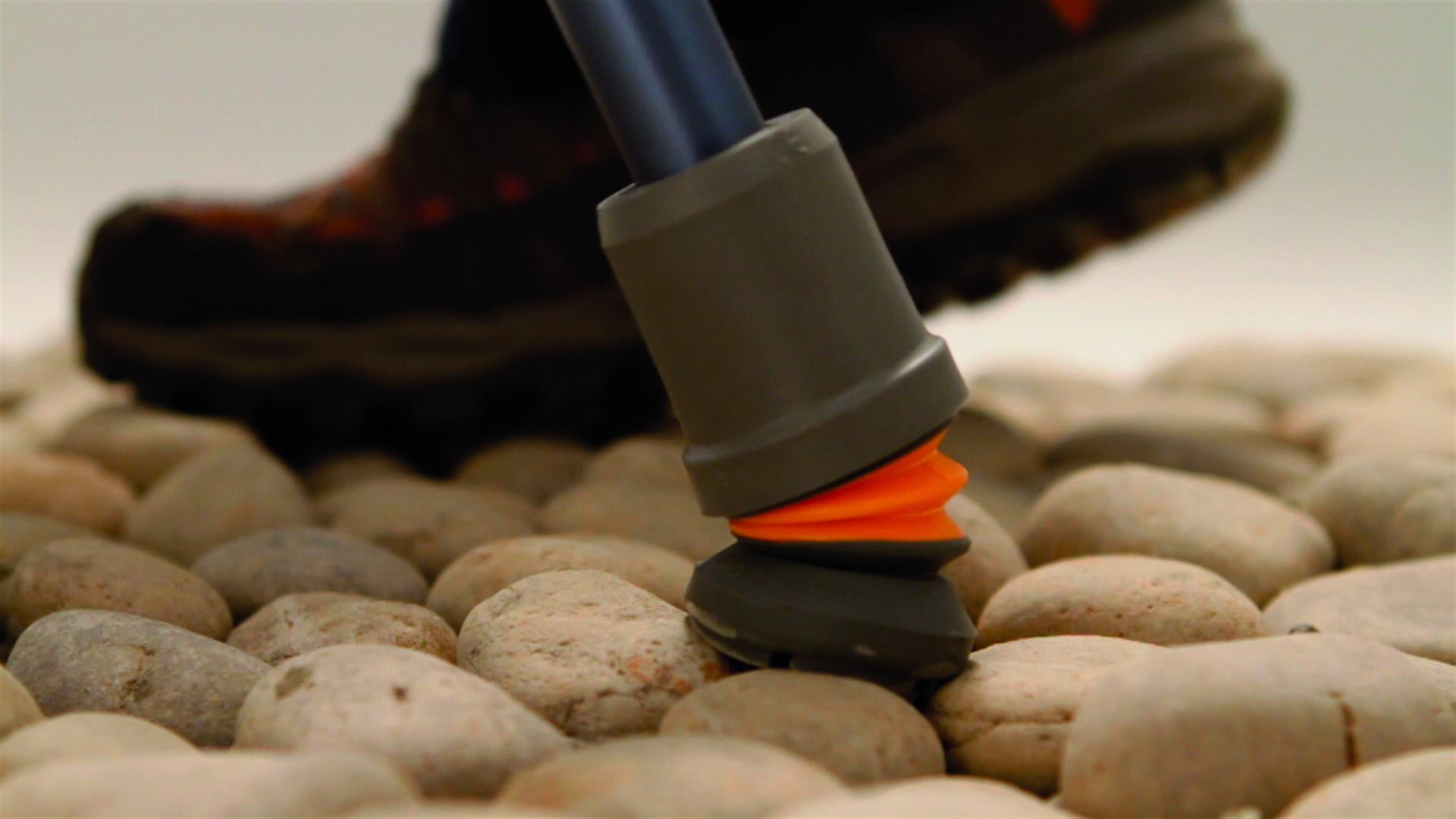 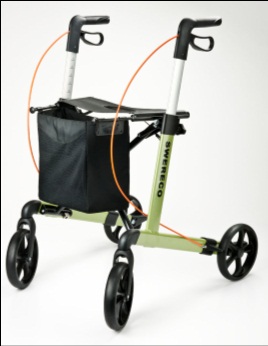 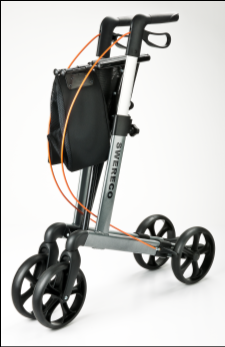 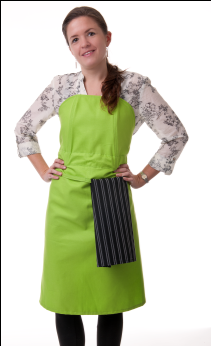 